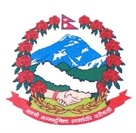 Statement by the delegation of Nepal43rd session of the Working Group on the Universal Periodic ReviewUPR of Israel, 09 May 202309:00-12:30Time: 1 min 20 secs                                                                                            Words: 156Mr. President,Nepal warmly welcomes the delegation of Israel to the fourth cycle of UPR and thanks them for the presentation of the report.We take positive note of the great strides of Israel in advancing equality in women’s participation in the public sphere.We also take encouraging note of the various efforts taken to prioritise the persons with disabilities, including through the enactment of the Social Services for Persons with Disabilities Law.The adoption of a new multi-year program (2022-2026) to combat trafficking in persons in September 2022 is commendable.We take positive note of the efforts being undertaken in addressing the climate crisis.We encourage Israel to continue measures to protect the rights of migrant workers.While wishing Israel a successful review, we recommend them the following for their consideration:Establish a national human rights institution in line with the Paris Principles.Continue its efforts towards protecting child rights. I thank you.